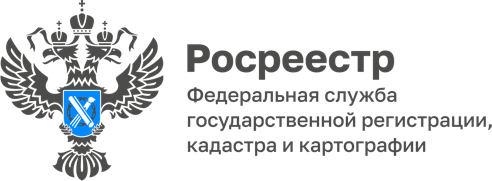 Статистика учетно-регистрационных действий
 за 5 месяцев 2022 годаЗа первые пять месяцев 2022 года в Управление Росреестра по Республике Коми поступило 41487 обращений на осуществление учетно-регистрационных действий, из них 20342 (49 %) – в электронном виде.На государственную регистрацию договоров долевого участия поступило 382 заявления, из них 238 (62%) в электронном виде, число поданных заявлений на государственную регистрацию ипотеки составило 3673, в электронном виде – 2143 (58%), сообщила заместитель руководителя Управления Наталья Мирон.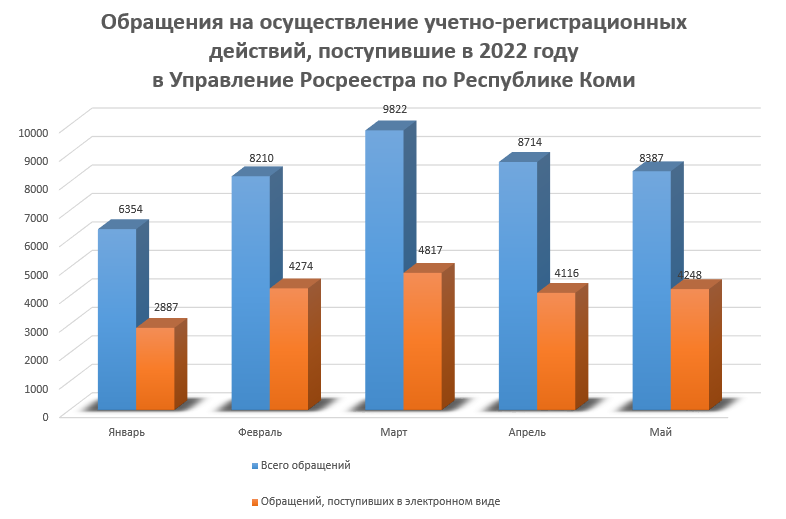 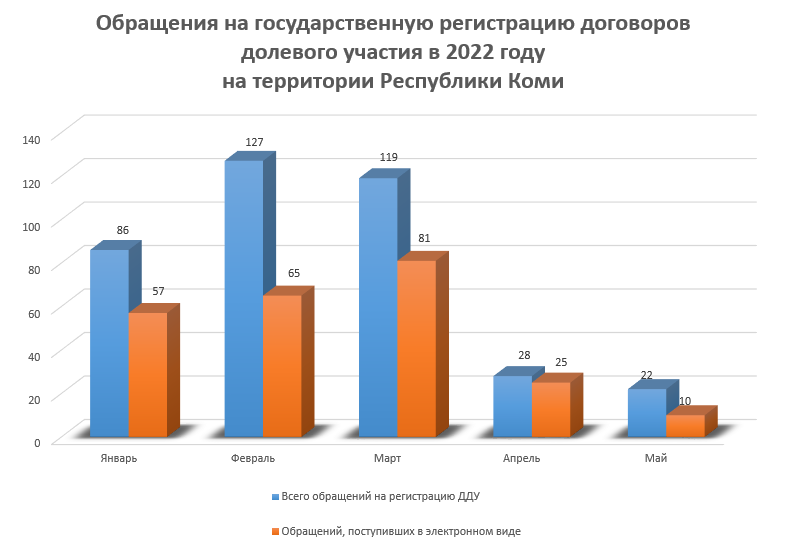 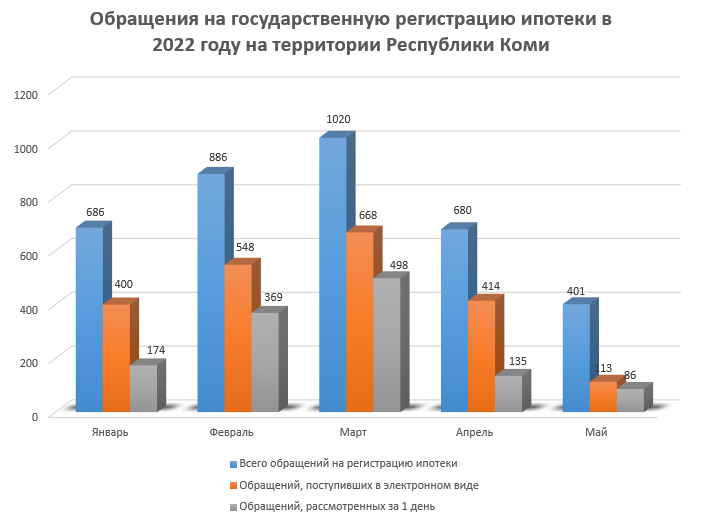 